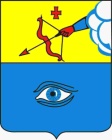 ПОСТАНОВЛЕНИЕ__05.05.2021_                                                                                      № _____13/5____ г. ГлазовОб установке мемориальной доски в память о Корневе Николае Ивановиче на фасаде здания по адресу: Удмуртская Республика, город Глазов, ул.Пионерская, д.19В связи с ходатайством муниципального бюджетного общеобразовательного учреждения «Гимназия № 8» от 14.04.2021 года № 39, руководствуясь Уставом муниципального образования «Город Глазов», в соответствии с положением «О порядке установки мемориальных досок в городе Глазове», утвержденным решением Городской Думы города Глазова от 31.03.2004 года № 274, на основании протокола заседания наградной комиссии Администрации города Глазова по вопросам установки мемориальных досок на территории муниципального образования «Город Глазов», от 30.04.2021 года № 1,П О С Т А Н О В Л Я Ю:1. Установить мемориальную доску в память о Корневе Николае Ивановиче на фасаде здания, расположенного по адресу: Удмуртская Республика, город Глазов, ул.Пионерская, д.19, следующего содержания: «В этой школе с 1959 по 1976 годы жил и работал Николай Иванович Корнев  – первый директор школы № 8, участник Великой Отечественной войны. Его жизнь была отдана детям, их воспитанию и обучению. На вопрос, что является главным в его жизни, без раздумий отвечал: любовь к детям».2.   Настоящее постановление подлежит официальному опубликованию.3. Контроль за исполнением постановления возложить на руководителя Аппарата Администрации города Глазова.Администрация муниципального образования «Город Глазов» (Администрация города Глазова) «Глазкар» муниципал кылдытэтлэнАдминистрациез(ГлазкарлэнАдминистрациез)Глава города ГлазоваС.Н. Коновалов